FICHA TÉCNICA 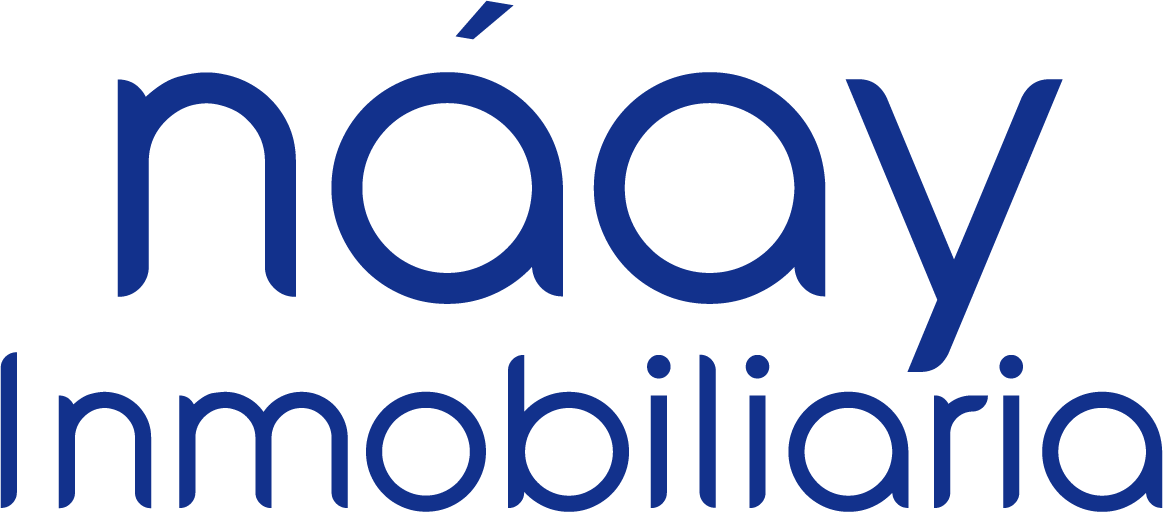 AMAITÉ 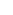 Ubicación: Calle 23 #121 por 28 y 30 centro Telchac puerto.  Número de unidades de la privada: 33. Superficie: desde: 50 m2 (5 x 10). Construcción: desde 150m2. Entrega: Marzo 2024 Precio desde: $3,590,000 pesos. Precio locales desde: $1,490,000 pesos. Apartado: $10,000 pesos (7 días naturales). Enganche: 20% en promesa y 20% a 18 meses. Forma de pago aceptadas: Bancario y recurso propio *Cuota de mantenimiento: 1,500 para los TH y 1,100 Locales *Fondo de reserva (extraordinario): 3 meses *Las cuotas de mantenimiento y el fondo de reserva se actualiza las cantidades al momento de la escritura. DESCRIPCIÓN DEL DESARROLLO Amaité un nuevo y exclusivo desarrollo en Telchac uno de los puertos más privilegiados del estado  de Yucatán, ideal para tener tu casa de verano o retirarte a descansar en un pedacito de cielo, su  incomparable belleza natural e imponentes vistas hacen que tu nuevo hogar sea la joya creciente  de Mérida. Con amenidades de lujo para que tú y tu familia disfruten al máximo.  DESCRIPCIÓN DE LOS MODELOS TH A Y B Planta baja:  Cocina, comedor, sala, medio baño de visitas, cochera. Primer nivel:  Recamara 1 con baño propio, recamara 2 con baño propio. Segundo nivel:  Recamara 3 con baño propio, closet de blancos, roof top- bar. EQUIPAMIENTO TH Parrilla eléctrica, bar-rooftop con jacuzzi, energía 110/220, agua potable, pisos cerámicos, área de  lavado, iluminación led, terraza privada, dos cajones de estacionamiento.  DESCRIPCIÓN DE LOS TH C Planta baja: Medio baño, lavadero, cocina, comedor, terraza privada. Primer nivel:  Recamara 1 con baño propio, recamara 2 con baño propio.Segundo nivel:  Recamara 3 con baño propio, bar – roof top. EQUIPAMIENTO TH C Parrilla eléctrica, bar-rooftop con jacuzzi, energía 110/220, agua potable, pisos cerámicos, área de  lavado, iluminación led, terraza privada, un cajón de estacionamiento.  INCLUYE: Mosquiteros NO INCLUYE: Hamaqueros, ventiladores ni climas. AMENIDADES:  Piscina con canal de nado, andadores con vegetación, pluma de acceso, gym, área de asoleadero,  regaderas, baños y lobby.